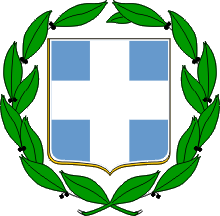 ΕΛΛΗΝΙΚΗ ΔΗΜΟΚΡΑΤΙΑΥΠΟΥΡΓΕΙΟ ΝΑΥΤΙΛΙΑΣ ΚΑΙ ΝΗΣΙΩΤΙΚΗΣ ΠΟΛΙΤΙΚΗΣΑΡΧΗΓΕΙΟ ΛΙΜΕΝΙΚΟΥ ΣΩΜΑΤΟΣ ΕΛΛΗΝΙΚΗΣ ΑΚΤΟΦΥΛΑΚΗΣΚΛΑΔΟΣ ΑΣΦΑΛΕΙΑΣ ΚΑΙ ΑΣΤΥΝΟΜΕΥΣΗΣΔΙΕΥΘΥΝΣΗ  ΔΙΩΞΗΣ ΝΑΡΚΩΤΙΚΩΝ & ΛΑΘΡΕΜΠΟΡΙΟΥΤΜΗΜΑ ΔΙΩΞΗΣ ΝΑΡΚΩΤΙΚΩΝΠΙΝΑΚΑΣ ΚΑΤΑΣΧΕΣΕΩΝ ΝΑΡΚΩΤΙΚΩΝ ΟΥΣΙΩΝ ΜΗΝΟΣ ΦΕΒΡΟΥΑΡΙΟΥ 2021ΑΡΜΟΔΙΑ ΑΡΧΗΛΙΜΕΝΙΚΟ ΣΩΜΑΥΠΟΘΕΣΕΙΣ18Α) ΚΑΤΗΓΟΡΗΘΕΝΤΑ ΑΤΟΜΑΒ) ΣΥΛΛΗΦΘΕΝΤΑ   ΑΤΟΜΑ2323ΚΑΝΝΑΒΗ - ΚΑΝΝΑΒΙΝΟΕΙΔΗΑ) ΑΚΑΤΕΡΓΑΣΤΗ ΚΑΝΝΑΒΗ     Β) ΑΥΤΟΣΧΕΔΙΑ ΤΣΙΓΑΡΑ ΚΑΝΝΑΒΗΣ149658,4 gr4ΟΠΙΟΥΧΑ - ΟΠΙΟΕΙΔΗ Α) ΜΕΘΑΔΟΝΗ ΥΓΡΗ Β) ΗΡΩΙΝΗ45,8 ml39,5 gr.ΔΙΕΡΓΕΤΙΚΑ      ΚΟΚΑΙΝΗ47,6 grΨΥΧΟΤΡΟΠΕΣ ΟΥΣΙΕΣ     ΗΡΕΜΙΣΤΙΚΑ           71 δισκίαΚΑΤΑΣΧΕΘΕΝΤΑ ΜΕΣΑ1 Φ/Γ